Training at E.G Malherbe Library Help in finding online resources at Howard College. 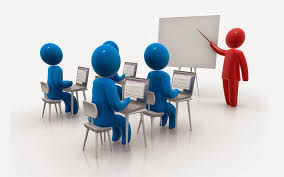 AUGUST 11-15EG Malherbe Library Training 2014 The EG Malherbe library is offering ‘hands on’ training to help users find academic information resources and other related finding tools until the 14th August. Training will take place in the Training LAN, LOWER GROUND FLOOR of the Library.Lecturers are requested to encourage their students to attend.Dates:Basic Training:   4th August 2014         Advanced Training:  11th  August 2014 Places may be reserved by :Signing up on the booking sheets placed at the entrance of the library or Sending an email to the Library Secretary, Mrs Julia Vorster on Vorster@ukzn.ac.z.a The training programme is as follows:LIBRARY TRAINING WORKSHOPSLIBRARY TRAINING WORKSHOPSLIBRARY TRAINING WORKSHOPSLIBRARY TRAINING WORKSHOPSLIBRARY TRAINING WORKSHOPSLIBRARY TRAINING WORKSHOPSAUGUST 4-8AUGUST 4-8AUGUST 4-8AUGUST 4-8AUGUST 4-8AUGUST 4-8DayDateDateTime TrainingVenueMONDAY4/08/20144/08/20148.40-9:25ILINK & REFERENCINGTraining Lan (Lower groundfloor)TUESDAY5/08/20145/08/20148.40-9:25ILINK & REFERENCINGTraining Lan (Lower ground floor)WEDNESDAY6/08/20146/08/20148.40-9:25ILINK & REFERENCINGTraining Lan (Lower ground floor)THURSDAY7/8/20148.40-9:258.40-9:25ILINK & REFERENCINGTraining Lan (Lower ground floor )FRIDAY9/8/20148.40-9:258.40-9:25ILINK & REFERENCINGTraining Lan (Lower ground floor)MONDAY11/08/20148.40-9:25SCIENCE DIRECTGOOGLE SCHOLARTraining Lan (Lower ground lower floor)TUESDAY12/08/20148.40-9:25SABINETGOOGLE SCHOLARTraining Lan (Lower ground floor)WEDNESDAY13/08/20148.40-9:25 EBSCOHOSTGOOGLE SCHOLARTraining Lan (Lower ground floor )THURSDAY14/08/20148.40-9:25JSTORGOOGLE SCHOLARTraining Lan (Lower ground floor)FRIDAY15/08/20148.40-9:25PROQUESTGOOGLE SCHOLARTraining Lan (Lower ground floor)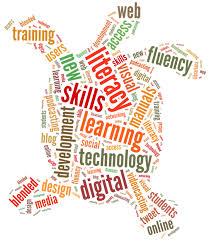  ENDNOTE SESSIONS OFFERED UPON REQUEST ENDNOTE SESSIONS OFFERED UPON REQUEST ENDNOTE SESSIONS OFFERED UPON REQUEST ENDNOTE SESSIONS OFFERED UPON REQUEST ENDNOTE SESSIONS OFFERED UPON REQUEST